Міністерство освіти і науки УкраїниНаціональний авіаційний університетНавчально-науковий гуманітарний інституту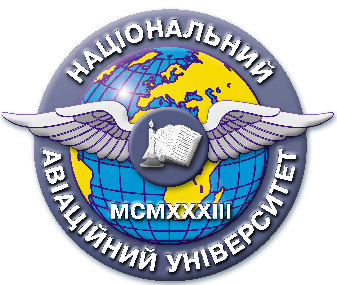 Система менеджменту якостіНАВЧАЛЬНО-МЕТОДИЧНИЙ КОМПЛЕКС навчальної дисципліниІНОЗЕМНА МОВА ЗА ПРОФЕСІЙНИМ СПРЯМУВАННЯМ Галузь знань:	   08         «Право»Спеціальність:        081       «Право»Спеціалізація:                       «Правознавство»СМЯ НАУ НМК 12.01.05-01-2018КИЇВНавчально-методичний комплекс розробили:професор кафедри іноземної філології   _____________          Ковтун О.В.       викладач кафедри іноземної філології    _____________          Журавель Т.В.викладач кафедри іноземної філології    _____________          Хайдарі Н.І.Навчально-методичний комплекс обговорено та схвалено на засіданні кафедри іноземної філології, протокол №____ від «___» ___________ 2018 р.                                                  Завідувач  кафедри                         ______________           Ковтун О.В.Навчально-методичний комплекс обговорено та схвалено на засіданні НМРР НН ГМІ, протокол № ____  від «___» ____________ 2018 р.Голова НМРР   			  	 _____________           Ягодзінський С.М.Рівень документа – 3бПлановий термін між ревізіями – 1 рікКонтрольний примірник Зміст Навчально-методичного КомплексуДисципліна  	«Іноземна мова за професійним спрямуванням»Галузь знань:	   08    «Право»Спеціальність: 081  «Право»Спеціалізація:           «Правознавство»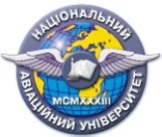 Система менеджменту якостіНавчально-методичний комплекснавчальної дисципліни«Іноземна мова за професійним спрямуванням»ШифрдокументаСМЯ НАУ НМК 12.01.05-01-2018Система менеджменту якостіНавчально-методичний комплекснавчальної дисципліни«Іноземна мова за професійним спрямуванням»Стор. 2 з 3Стор. 2 з 3Система менеджменту якостіНавчально-методичний комплекснавчальної дисципліни«Іноземна мова за професійним спрямуванням»ШифрдокументаСМЯ НАУ НМК 12.01.05-01-2018Система менеджменту якостіНавчально-методичний комплекснавчальної дисципліни«Іноземна мова за професійним спрямуванням»Стор. 3 з 3Стор. 3 з 3№Складова комплексуПозначення 
електронного файлу1)Наявність Наявність №Складова комплексуПозначення 
електронного файлу1)друкований 
вигляд2)електронний 
вигляд3)1Навчальна програма 01_ІМПС_НП++2Робоча навчальна програма (денна форма навчання)02_ІМПС_РНП_С++3Робоча навчальна програма (заочна форма навчання)03_ІМПС_РНП_З++4Рейтингова система оцінювання (денна форма навчання)04_ІМПС_РСО_С+РНП_С5Рейтингова система оцінювання (заочна форма навчання)05_ІМПС_РСО_З+РНП_З6Календарно-тематичний план06_ІМПС_КТП+РНП_С7Методичні рекомендації із самостійної роботи студентів з опанування навчального матеріалу (денна форма навчання)07_ІМПС_МР_СРС_С++8Методичні рекомендації з виконання контрольних робіт (заочна форма навчання)08_ІМПС_МР_КР_З++9Модульна контрольна робота09_ІМПС_МКР+Приклад10Пакет комплексної контрольної роботи10_ ІМПС _ККР+Приклад11Тести з дисципліни11_ІМПС_Т+Приклад12Список фахової термінології12_ІМПС_ФТ++13Навчально-методичні матеріали з дисципліни 13_ІМПС_НММ+РНП_С